【自主學習完，然後呢⋯⋯】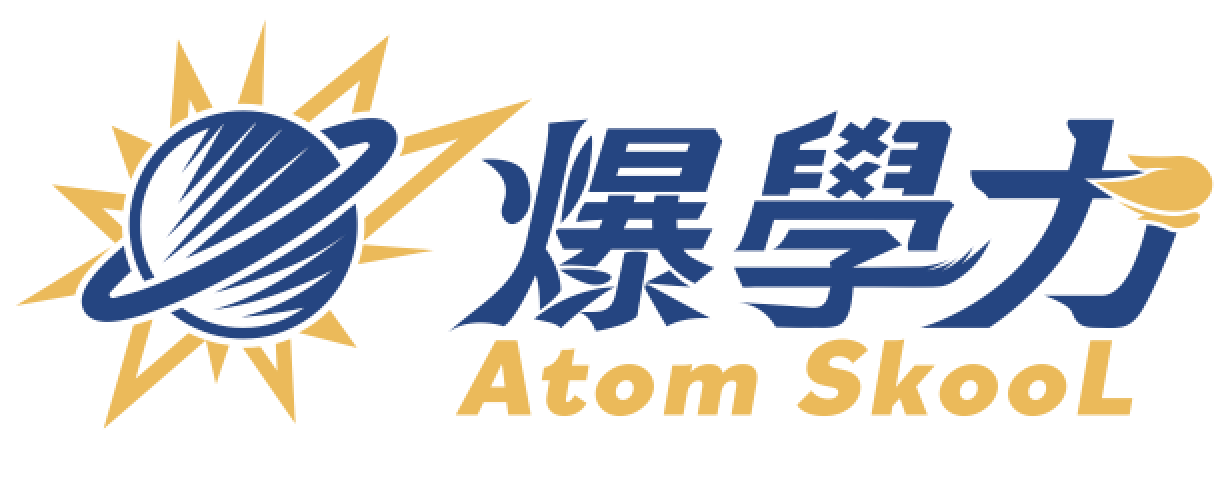 【說明】1. 這份檔案是要幫助你在結束一學期的自主學課程後，反思如何延續你的學習2. 你可以下載到電腦裡打字，也可以列印下來填寫3. 有任何問題，歡迎詢問 爆學力 Atom SkooL➤ 未來方向方向舉例你的想法加深原本學習基礎西班牙單字，後鑽研西班牙語會話加廣原研究臺灣電影歷史，後結合圖文創作介紹導演重練讀有機化學課本效果不好，後透過線上課程重學